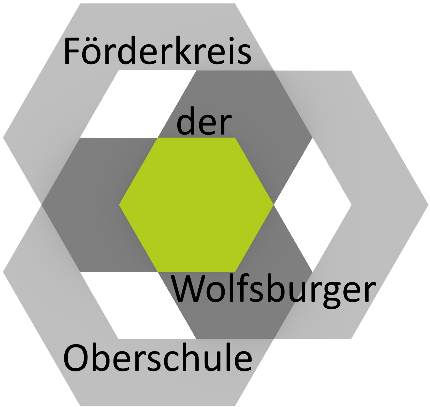 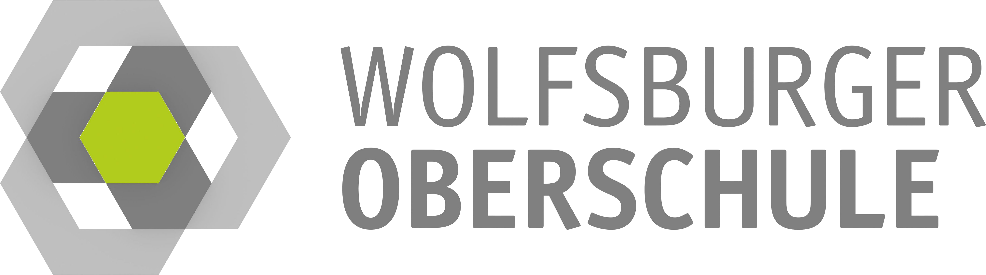 Der Förderkreis der Wolfsburger Oberschule - und damit natürlich ganz besonders die 
Schülerinnen und Schüler der Wolfsburger Oberschule - bedanken sich bei allen Sponsoren ganz herzlich.Allertal Immobilien eG
Rosenweg 838446 WolfsburgBauunternehmen Joachim Hensel 
GmbH & Co. KG
Lerchenweg 4738446 WolfsburgDie Zahnmanufaktur 28 GmbH
Erfurter Ring 838444 WolfsburgFahrschule WawraMecklenburger Straße 1338440 WolfsburgFarben-Center Fallersleben GmbH
Herzogin-Clara-Straße 39

38442 WolfsburgFritz Hempel Wolfsburg GmbH
Porschestraße 4538440 WolfsburgGyro Maxx Bringdienst
Laagbergstraße 6138440 WolfsburgHaase Schreiben & Schenken Blue Ink GmbH
Porschestraße 58

38440 Wolfsburg
Horch & Künstler GmbH – Maurer und Betonbauer
Wolfsacker 138444 WolfsburgIG Metall Wolfsburg
Siegfried-Ehlers-Straße 138440 WolfsburgMoretti Wohn- und Bauprojekte GmbH
Am Hasselbach 538440 WolfsburgNeue Apotheke
Detmeroder Markt 1138444 Wolfsburg